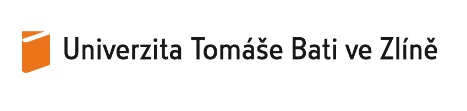 Zpráva zpravodajeFormulář pro hodnocení zapracování připomínek RVH UTB do žádosti o akreditaci studijního programuČást 1.) Identifikace studijního programu (SP):Část 2.) Identifikace zpravodaje – člena RVH UTB:Část 3.) Vypořádání konkrétních připomínek RVH UTB:Část 4.) Závěrečné shrnutí a návrh na usnesení:Datum: 	Podpis zpravodaje: ___________________________Název SP:Typ SP:	(bakalářský / navazující magisterský / doktorský)Profil SP:(akademický / profesní)Forma SP:	(prezenční / kombinovaná)Jazyk výuky:(český / anglický)Fakulta/součást UTB:Garant SP:Délka studia:Schvalující orgán:(Národní akreditační úřad pro VŠ / RVH UTB)Typ žádosti:(udělení / rozšíření / prodloužení platnosti akreditace)Jméno a příjmení zpravodaje:Číslo usnesení RVH UTB:Znění připomínkyVypořádání připomínky(SPLNĚNO / NESPLNĚNO + odůvodnění)Připomínka č. 1Připomínka č. 2Připomínka č. 3Připomínka č. 4Připomínka č. 5Připomínka č. 6Připomínka č. 7Připomínka č. 8Připomínka č. 9Připomínka č. 10Připomínka č. 11Připomínka č. 12Připomínka č. 13Připomínka č. 14Připomínka č. 15Závěrečné shrnutí, případně další zjištění(zde vložte text)Návrh zpravodaje na usnesení RVH UTB(zde vložte text)(níže uvedený text odmažte)Možnosti v případě, že schvalovací orgán je NAÚ VŠ: a) Schválit studijní program a schválit záměr předložit žádost o akreditaci studijního programu Národnímu akreditačnímu úřadu pro vysoké školství.b) Přerušit projednávání záměru předložit žádost o akreditaci studijního programu Národnímu akreditačnímu úřadu pro vysoké školství a požádat předkladatele o vypořádání připomínek (připomínky explicitně definovat).c) Neschválit studijní program a neschválit záměr předložit žádost o akreditaci studijního programu Národnímu akreditačnímu úřadu pro vysoké školství.Možnosti v případě, že schvalovací orgán je RVH UTB – tzv. vnitřní akreditace:a) Udělit oprávnění uskutečňovat studijní program, a to na dobu x let (zpravidla 10 nebo 5), případně s požadavkem na doložení kontrolní zprávy do x let od udělení oprávnění.b) Přerušit projednávání návrhu na udělení oprávnění uskutečňovat studijní program v rámci institucionální akreditace a požádat předkladatele o vypořádání připomínek (připomínky explicitně definovat).c) Neudělit oprávnění uskutečňovat studijní program (ze závažných důvodů uvedených v čl. 26 Řádu pro tvorbu, schvalování, uskutečňování a změny studijních programů UTB ve Zlíně).